Senate Body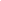 CALL MEETING TO ORDERThe meeting was called to order at 4:02 pm. PLEDGE OF ALLEGIANCEThe Senate may present the Pledge of Allegiance. Any present members may host and participate in the Pledge of Allegiance. If no members are willing to host the Pledge, this item on the agenda may be skipped. No present members may be called out or reprimanded for not participating in the Pledge of Allegiance.NoneASCERTAINMENT OF QUORUM A majority quorum must be established to hold a bonafide meeting Members present: Vice President Amos, Senator Amey, Senator Johnson, and Senator Knox.Members absent: Senator Ramierez Members excused: Senator Singh 4/6 members were present, quorum was established and a bonafide meeting was held. CORRECTIONS TO THE MINUTESThe Senate will discuss and correct minutes from previous meetings.The Senate will consider any corrections to the minutes from the meeting held on December 1, 2021. Senator Knox moved the motion for the correction to the minutes from the meeting held on December 1, 2021. Senator Amey seconded that motion. Motion passes.PUBLIC COMMENTThis segment of the meeting is reserved for persons desiring to address the Senate on any matter of concern that is not stated on the agenda. A time limit of three (3) minutes per speaker and fifteen (15) minutes per topic shall be observed. The law does not permit any action to be taken, nor extended discussion of any items not on the agenda. The Senate may briefly respond to statements made or questions posed, however, for further information, please contact the BCSGA Vice President for the item of discussion to be placed on a future agenda. (Brown Act §54954.3)       Director of Public Relations Maldonado presented to the Senate to perform a special committee for his own Public Relations committee. Currently working on a resolution to have a PR committee stated in the Cobra. receipt of correspondence to the senate The Senate will receive communications addressed to the Senate and refer each to the appropriate committee. The Senate may make changes to committee assignments.BCSGA Committee ChangesREPORTS OF THE ASSOCIATIONThe chair shall recognize any officer of the association, including the BCSGA Advisor, to offer a report on official activities since the previous meeting and make any summary announcements deemed necessary for no longer than three minutes, save the advisor, who has infinite time. Vice President Working and reaching out to constituents to understand ideas for next semester. Working creating bills with President Mata. Reminded her office hours are from 12pm-2pm on Wednesday. SenatorsSenator Amey: Attended Academic Senate on December 6 and discussed finalizing their chairs to their committees for the upcoming semester. Senator Knox: noneSenator Johnson: noneReminded officers the Office of Student Life will be open January 3 and classes will resume January 17. Wednesday, January 12, 2022 KCCD SGA Spring Retreat at Cerro Coso from 8am-6pm,  has one more seat available for any officer to join. REPORTS FROM EXECUTIVE OFFICERSThe Chair shall recognize the Executive Officers and Departments to report for no longer than three minutes on the activities since the previous meeting.Office of the PresidentWorking on writing resolutions. Drafted the Covid 19 protocols resolution and the Senate Bill AB361. In the last Executive meeting, we discussed creating a mural during March for Women's History Month. Department of Student OrganizationsAttended and helped work the Drive-in event, two nights of Study Jam, Coffee and Creativity, and the Pantry event. Stressed about seeing the same officers work events and not enough SGA representation. Department of Student ActivitiesMet with Danyel for the upcoming Spring Semester activities and encouraged officers to sign up for these events because a lot of time and effort is taken to plan and execute the activities. Department of Legislative AffairsabsentDepartment of FinanceHelped around the office and hasn’t really been able to work on anything. Not sure if he's going to remain in the same position.Department of Public Relations Attended the Movie Night and the Pantry Shopping day and felt really good about how many students showed up for the Pantry shopping day. Currently working on a resolution for his Public Relations committee. Department of SecretaryTransferred templates to the Shared Google Drive folder to help officers when creating their agendas.KCCD Student Trusteeabsent REPORT OF THE SENATE COMMITTEESThe Chair shall recognize the chairperson of each standing committee and then each special committee to report for no longer than five minutes on the committee’s activities since the previous meeting.Committee on Academic AffairsnoneCommittee on Advancement of Bakersfield CollegenoneCommittee on Government OperationsnoneELECTION OR APPOINTMENTS OF ASSOCIATION OFFICERSThe Senate will consider the following nominations for an Association Office. When the Senate has concluded its deliberations, the Senate may approve the nomination, reject the nomination, or take no action upon the nomination. The Senate will consider the names nominated to the Association Office. The Senate may consider the character, professional competence, physical or mental health, or other matters permissible under Brown Act during consideration of this item. Under the Brown Act, the meeting may not be closed. Election of Marram Makrai to position of Senator-at-Large Senator Amey          ayeSenator Knox           aye         Senator Johnson       aye3 aye’s no nays, motion passesOATH OF OFFICEThe Parliamentarian (or Vice President, if absent) shall administer the oath of office for all newly appointed positions or elected officers.Administering the Oath of office to Senator-at-Large, Senators-elect Marram MakraiREPORTS FROM THE PARTICIPATORY GOVERNANCE COMMITTEESThe Chair shall recognize the officer of each participatory governance committee to report for no longer than three minutes on the committee’s activities since the previous meeting.Academic SenateAccreditation & Institutional Quality CommitteeAssessment CommitteeBookstore CommitteeBudget CommitteeCollege CouncilCommencement CommitteeCurriculum CommitteeDistrict BudgetDistrict ConsultationEqual Opportunity & Diversity Advisory Council (EODAC)Enrollment CommitteeFacilities & Sustainability CommitteeKCCD Board of TrusteesInformation Services & Instructional Technology (ISIT)Program Review CommitteeSafety Advisory CommitteeUNFINISHED BUSINESS
Items listed have already been discussed and thus are considered for Senate consideration.Discussion: Winter Intersession updatesCreated a committee to really focus on how and what needs to be done. Discussion: Covid-19 protocols resolution updates President Mata shared her drafted Resolution and Senator Knox is willing to help sponsor it. NEW BUSINESSItems listed have not already been discussed and thus are considered for Senate consideration.ACTION: Voting on where senate meeting will be held to be in accordance AB-361No voting occurred due to some corrections needing to be made before the Senate can approve it. Vice President Amos is seeking a motion for the Senate to meet January 12 to ratify the bill. Senator Knox moved the motion for the Senate to meet January 12. Senator Amey seconded it. Motion passes. Discussion: BCSGA Mural for spring semester President Mata brought up the Mural to the Executive Board and Director Barraj suggested doing the mural for March 8 for International Women's Day. Pres Mata will attend the next activities meeting to discuss more about it and meet with Director Barraj on how to make it happen and execute it. Discussion: Hosting a town hall during spring semester to hear from BC community Advisor Ayala suggested focusing on pressing issues and  posting on social media to hear what the community wants BC to talk about and how we can help them. Talk to Director Barraj about putting it on the activities meeting to get the fundings secured. ANNOUNCEMENTSThe Chair shall recognize in turn BCSGA Officers requesting the floor for a period not to exceed one minute. VP Amos will reach out to Director Maldonado to be part of his PR committee. ADJOURNMENTAction: Suspending senate until January 26, 2022                The Meeting was adjourned at 5:19 pm. Wednesday, December 15, 20214 to 6 p.m.BCSGA Boardroom, Campus CenterMeeting Zoomlink: https://cccconfer.zoom.us/meeting/register/tJcudO6grDwjE9EV60Vgcn5Yy7j5huLsnEexMeeting Zoomlink: https://cccconfer.zoom.us/meeting/register/tJcudO6grDwjE9EV60Vgcn5Yy7j5huLsnEexMeeting Zoomlink: https://cccconfer.zoom.us/meeting/register/tJcudO6grDwjE9EV60Vgcn5Yy7j5huLsnEex